“Jr NBA Tahir Foundation Scholarship” 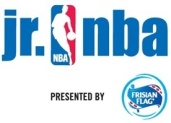 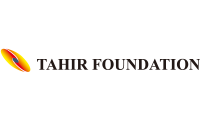 Form Essay Pendaftaran Untuk PelajarNama	:						Email :Umur	:						Jenis Kelamin :  Nomor Telepon	:					Nama Sekolah :Essay(150 kata)